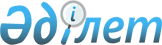 О внесении изменений в решение Таразского городского маслихата от 25 декабря 2013 года № 22-3 "О городском бюджете на 2014 - 2016 годы"Решение Таразского городского маслихата Жамбылской области от 7 февраля 2014 года № 24-3. Зарегистрировано Департаментом юстиции Жамбылской области 25 февраля 2014 года № 2116      Примечание РЦПИ.

      В тексте документа сохранена пунктуация и орфография оригинала.

      В соответствии со статьями 9, 109 Бюджетного кодекса Республики Казахстан от 4 декабря 2008 года и статьей 6 Закона Республики Казахстан от 23 января 2001 года «О местном государственном управлении и самоуправлении в Республике Казахстан» Таразский городской маслихат РЕШИЛ:

      1. Внести в решение Таразского городского маслихата от 25 декабря 2013 года № 22-3 «О городском бюджете на 2014-2016 годы» (зарегистрировано в Реестре государственной регистрации нормативных правовых актов за № 2083, опубликовано 1 января 2014 года в газете «Жамбыл Тараз» № 1) следующие изменения:



      в пункте 1:

      в подпункте 2) цифры «23 653 450» заменить цифрами «23 798 408»;

      в подпункте 5) цифры «260 836» заменить цифрами «115 878»;

      в подпункте 6) цифры «-260 836» заменить цифрами «-115 878»;

      цифры «0» заменить цифрами «144 958».



      Приложение 1 к указанному решению изложить в новой редакции согласно приложению к настоящему решению.



      2. Контроль за исполнением и публикацию на интернет-ресурсе данного решения возложить на постоянную комиссию городского маслихата по бюджету и социально-экономическому развитию города.



      3. Настоящее решение вступает в силу с момента государственной регистрации в органах юстиции и вводится в действие с 1 января 2014 года.

      

      Председатель сессии                        Секретарь Таразского

      Таразского городского маслихата            городского маслихата

      Ж. Булекбаев                               Б. Нарбаев

      Приложение

      к решению Таразского городского

      маслихата № 24-3 от 7 февраля 2014 года      Приложение 1

      к решению Таразского городского

      маслихата № 22-3 от 25 декабря 2013 года  Бюджет города Тараз на 2014 год
					© 2012. РГП на ПХВ «Институт законодательства и правовой информации Республики Казахстан» Министерства юстиции Республики Казахстан
				КатегорияКатегорияКатегорияКатегорияСумма, тысяч тенгеКласс Класс Класс Сумма, тысяч тенгеПодклассПодклассСумма, тысяч тенгеНаименованиеСумма, тысяч тенге111231. ДОХОДЫ23 914 2861НАЛОГОВЫЕ ПОСТУПЛЕНИЯ5 805 58301Подоходный налог2 031 4912Индивидуальный подоходный налог2 031 49103Социальный налог1 653 6741Социальный налог1 653 67404Hалоги на собственность1 519 3941Hалоги на имущество712 9603Земельный налог246 7004Hалог на транспортные средства559 6405Единый земельный налог9405Внутренние налоги на товары, работы и услуги363 7882Акцизы46 3303Поступления за использование природных и других ресурсов113 4204Сборы за ведение предпринимательской и профессиональной деятельности184 0385Налог на игорный бизнес20 00008Обязательные платежи, взимаемые за совершение юридически значимых действий и (или) выдачу документов уполномоченными на то государственными органами или должностными лицами237 2361Государственная пошлина237 2362НЕНАЛОГОВЫЕ ПОСТУПЛЕНИЯ95 77301Доходы от государственной собственности34 1901Поступления части чистого дохода государственных предприятий6255Доходы от аренды имущества, находящегося в государственной собственности33 56502Поступления от реализации товаров (работ, услуг) государственными учреждениями, финансируемыми из государственного бюджета1 1801Поступления от реализации товаров (работ, услуг) государственными учреждениями, финансируемыми из государственного бюджета1 18003Поступления денег от проведения государственных закупок, организуемых государственными учреждениями, финансируемыми из государственного бюджета5601Поступления денег от проведения государственных закупок, организуемых государственными учреждениями, финансируемыми из государственного бюджета56004Штрафы, пеня, санкции, взыскания, налагаемые государственными учреждениями, финансируемыми из государственного бюджета, а также содержащимися и финансируемыми из бюджета (сметы расходов) Национального Банка Республики Казахстан6 2151Штрафы, пеня, санкции, взыскания, налагаемые государственными учреждениями, финансируемыми из государственного бюджета, а также содержащимися и финансируемыми из бюджета (сметы расходов) Национального Банка Республики Казахстан, за исключением поступлений от организаций нефтяного сектора6 21506Прочие неналоговые поступления53 6281Прочие неналоговые поступления53 6283ПОСТУПЛЕНИЯ ОТ ПРОДАЖИ ОСНОВНОГО КАПИТАЛА674 35501Продажа государственного имущества, закрепленного за государственными учреждениями313 6001Продажа государственного имущества, закрепленного за государственными учреждениями313 60003Продажа земли и нематериальных активов360 7551Продажа земли320 0002Продажа нематериальных активов40 7554ПОСТУПЛЕНИЯ ТРАНСФЕРТОВ17 338 57502Трансферты из вышестоящих органов государственного управления17 338 5752Трансферты из областного бюджета17 338 575Функциональная группаФункциональная группаФункциональная группаФункциональная группаСумма, тысяч тенгеАдминистратор бюджетных программАдминистратор бюджетных программАдминистратор бюджетных программСумма, тысяч тенгеПрограммаПрограммаСумма, тысяч тенгеНаименованиеСумма, тысяч тенге111232. ЗАТРАТЫ23 798 40801Государственные услуги общего характера321 469112Аппарат маслихата района (города областного значения)25 885001Услуги по обеспечению деятельности маслихата района (города областного значения)25 035003Капитальные расходы государственного органа850122Аппарат акима района (города областного значения)174 629001Услуги по обеспечению деятельности акима района (города областного значения)167 104003Капитальные расходы государственного органа7 525452Отдел финансов района (города областного значения)86 854001Услуги по реализации государственной политики в области исполнения бюджета района (города областного значения) и управления коммунальной собственностью района (города областного значения)29 051003Проведение оценки имущества в целях налогообложения13 340010Приватизация, управление коммунальным имуществом, постприватизационная деятельность и регулирование споров, связанных с этим530011Учет, хранение, оценка и реализация имущества, поступившего в коммунальную собственность200018Капитальные расходы государственного органа1 180028Приобретение имущества в коммунальную собственность42 553453Отдел экономики и бюджетного планирования района (города областного значения)34 101001Услуги по реализации государственной политики в области формирования и развития экономической политики, системы государственного планирования и управления района (города областного значения)31 462004Капитальные расходы государственного органа2 63902Оборона3 000122Аппарат акима района (города областного значения)3 000005Мероприятия в рамках исполнения всеобщей воинской обязанности3 00003Общественный порядок, безопасность, правовая, судебная, уголовно-исполнительная деятельность182 000458Отдел жилищно-коммунального хозяйства, пассажирского транспорта и автомобильных дорог района (города областного значения)182 000021Обеспечение безопасности дорожного движения в населенных пунктах182 00004Образование13 867 621464Отдел образования района (города областного значения)2 827 511009Обеспечение деятельности организаций дошкольного воспитания и обучения1 852 492040Реализация государственного образовательного заказа в дошкольных организациях образования975 019464Отдел образования района (города областного значения)8 815 154003Общеобразовательное обучение8 429 740006Дополнительное образование для детей385 414464Отдел образования района (города областного значения)1 292 712001Услуги по реализации государственной политики на местном уровне в области образования38 939005Приобретение и доставка учебников, учебно-методических комплексов для государственных учреждений образования района (города областного значения)226 694012Капитальные расходы государственного органа1 905015Ежемесячная выплата денежных средств опекунам (попечителям) на содержание ребенка-сироты (детей-сирот), и ребенка (детей), оставшегося без попечения родителей84 259067Капитальные расходы подведомственных государственных учреждений и организаций940 915467Отдел строительства района (города областного значения)932 244037Строительство и реконструкция объектов образования932 24406Социальная помощь и социальное обеспечение1 173 411451Отдел занятости и социальных программ района (города областного значения)954 934002Программа занятости123 672005Государственная адресная социальная помощь27 650006Оказание жилищной помощи206 270007Социальная помощь отдельным категориям нуждающихся граждан по решениям местных представительных органов48 075010Материальное обеспечение детей-инвалидов, воспитывающихся и обучающихся на дому21 000013Социальная адаптация лиц, не имеющих определенного места жительства140 076014Оказание социальной помощи нуждающимся гражданам на дому87 133016Государственные пособия на детей до 18 лет193 300017Обеспечение нуждающихся инвалидов обязательными гигиеническими средствами и предоставление услуг специалистами жестового языка, индивидуальными помощниками в соответствии с индивидуальной программой реабилитации инвалида106 361023Обеспечение деятельности центров занятости населения1 397451Отдел занятости и социальных программ района (города областного значения)214 055001Услуги по реализации государственной политики на местном уровне в области обеспечения занятости и реализации социальных программ для населения60 289011Оплата услуг по зачислению, выплате и доставке пособий и других социальных выплат910021Капитальные расходы государственного органа1 587025Внедрение обусловленной денежной помощи по проекту "Өрлеу"145 783067Капитальные расходы подведомственных государственных учреждений и организаций5 486458Отдел жилищно-коммунального хозяйства, пассажирского транспорта и автомобильных дорог района (города областного значения)4 422050Реализация Плана мероприятий по обеспечению прав и улучшению качества жизни инвалидов4 42207Жилищно-коммунальное хозяйство4 610 430458Отдел жилищно-коммунального хозяйства, пассажирского транспорта и автомобильных дорог района (города областного значения)460 547002Изъятие, в том числе путем выкупа земельных участков для государственных надобностей и связанное с этим отчуждение недвижимого имущества412 972003Организация сохранения государственного жилищного фонда44 500031Изготовление технических паспортов на объекты кондоминиумов3 075463Отдел земельных отношений района (города областного значения)236 524016Изъятие земельных участков для государственных нужд236 524464Отдел образования района (города областного значения)41 572026Ремонт объектов в рамках развития городов и сельских населенных пунктов по Дорожной карте занятости 202041 572467Отдел строительства района (города областного значения)2 142 987003Проектирование, строительство и (или) приобретение жилья коммунального жилищного фонда1 285 991004Проектирование, развитие, обустройство и (или) приобретение инженерно-коммуникационной инфраструктуры856 996479Отдел жилищной инспекции района (города областного значения)13 056001Услуги по реализации государственной политики на местном уровне в области жилищного фонда13 056458Отдел жилищно-коммунального хозяйства, пассажирского транспорта и автомобильных дорог района (города областного значения)214 144012Функционирование системы водоснабжения и водоотведения153 000028Развитие коммунального хозяйства61 144467Отдел строительства района (города областного значения)711 000006Развитие системы водоснабжения и водоотведения711 000458Отдел жилищно-коммунального хозяйства, пассажирского транспорта и автомобильных дорог района (города областного значения)790 600015Освещение улиц в населенных пунктах224 000016Обеспечение санитарии населенных пунктов246 000017Содержание мест захоронений и захоронение безродных2 600018Благоустройство и озеленение населенных пунктов318 00008Культура, спорт, туризм и информационное пространство444 937455Отдел культуры и развития языков района (города областного значения)78 787003Поддержка культурно-досуговой работы78 787467Отдел строительства района (города областного значения)81 169011Развитие объектов культуры81 169465Отдел физической культуры и спорта района (города областного значения)25 991001Услуги по реализации государственной политики на местном уровне в сфере физической культуры и спорта11 561004Капитальные расходы государственного органа734005Развитие массового спорта и национальных видов спорта2 839006Проведение спортивных соревнований на районном (города областного значения) уровне5 607007Подготовка и участие членов сборных команд района (города областного значения) по различным видам спорта на областных спортивных соревнованиях5 250467Отдел строительства района (города областного значения)2 000008Развитие объектов спорта2 000455Отдел культуры и развития языков района (города областного значения)79 969006Функционирование районных (городских) библиотек79 969456Отдел внутренней политики района (города областного значения)25 885002Услуги по проведению государственной информационной политики через газеты и журналы20 000005Услуги по проведению государственной информационной политики через телерадиовещание5 885455Отдел культуры и развития языков района (города областного значения)30 166001Услуги по реализации государственной политики на местном уровне в области развития языков и культуры20 060032Капитальные расходы подведомственных государственных учреждений и организаций10 106456Отдел внутренней политики района (города областного значения)120 970001Услуги по реализации государственной политики на местном уровне в области информации, укрепления государственности и формирования социального оптимизма граждан79 140003Реализация мероприятий в сфере молодежной политики37 727006Капитальные расходы государственного органа1 130032Капитальные расходы подведомственных государственных учреждений и организаций2 97310Сельское, водное, лесное, рыбное хозяйство, особо охраняемые природные территории, охрана окружающей среды и животного мира, земельные отношения155 353462Отдел сельского хозяйства района (города областного значения)18 174001Услуги по реализации государственной политики на местном уровне в сфере сельского хозяйства13 326006Капитальные расходы государственного органа4 848473Отдел ветеринарии района (города областного значения)59 791001Услуги по реализации государственной политики на местном уровне в сфере ветеринарии36 066003Капитальные расходы государственного органа451005Обеспечение функционирования скотомогильников (биотермических ям)4 176006Организация санитарного убоя больных животных957007Организация отлова и уничтожения бродячих собак и кошек17 716008Возмещение владельцам стоимости изымаемых и уничтожаемых больных животных, продуктов и сырья животного происхождения425463Отдел земельных отношений района (города областного значения)62 069001Услуги по реализации государственной политики в области регулирования земельных отношений на территории района (города областного значения)31 648006Землеустройство, проводимое при установлении границ районов, городов областного значения, районного значения, сельских округов, поселков, сел30 000007Капитальные расходы государственного органа421473Отдел ветеринарии района (города областного значения)15 319011Проведение противоэпизоотических мероприятий15 31911Промышленность, архитектурная, градостроительная и строительная деятельность68 881467Отдел строительства района (города областного значения)43 220001Услуги по реализации государственной политики на местном уровне в области строительства42 220017Капитальные расходы государственного органа1 000468Отдел архитектуры и градостроительства района (города областного значения)25 661001Услуги по реализации государственной политики в области архитектуры и градостроительства на местном уровне25 061004Капитальные расходы государственного органа60012Транспорт и коммуникации2 419 354458Отдел жилищно-коммунального хозяйства, пассажирского транспорта и автомобильных дорог района (города областного значения)2 419 354022Развитие транспортной инфраструктуры360 354023Обеспечение функционирования автомобильных дорог50 000045Капитальный и средний ремонт автомобильных дорог районного значения и улиц населенных пунктов2 009 00013Прочие551 952452Отдел финансов района (города областного значения)50 000012Резерв местного исполнительного органа района (города областного значения)50 000453Отдел экономики и бюджетного планирования района (города областного значения)28 229003Разработка технико-экономического обоснования местных бюджетных инвестиционных проектов и концессионных проектов и проведение его экспертизы28 229458Отдел жилищно-коммунального хозяйства, пассажирского транспорта и автомобильных дорог района (города областного значения)44 425001Услуги по реализации государственной политики на местном уровне в области жилищно-коммунального хозяйства, пассажирского транспорта и автомобильных дорог44 425467Отдел строительства района (города областного значения)412 764077Развитие инженерной инфраструктуры в рамках Программы «Развитие регионов»412 764494Отдел предпринимательства и промышленности района (города областного значения)16 534001Услуги по реализации государственной политики на местном уровне в области развития предпринимательства и промышленности14 134003Капитальные расходы государственного органа2 4003. Чистое бюджетное кредитование0Бюджетные кредиты0Погашение бюджетных кредитов04. Сальдо по операциям с финансовыми активами0Приобретение финансовых активов0Поступления от продажи финансовых активов государства05. Дефицит (профицит) бюджета115 8786. Финансирование дефицита (использование профицита) бюджета-115 878КатегорияКатегорияКатегорияКатегорияСумма, тысяч тенгеКлассКлассКлассСумма, тысяч тенгеПодклассПодклассСумма, тысяч тенгеНаименованиеСумма, тысяч тенге111237Поступления займов251 1641Внутренние государственные займы251 1642Договоры займа251 1648Используемые остатки бюджетных средств144 958Функциональная группаФункциональная группаФункциональная группаФункциональная группаСумма, тысяч тенгеАдминистратор бюджетных программАдминистратор бюджетных программАдминистратор бюджетных программСумма, тысяч тенгеПрограммаПрограммаСумма, тысяч тенгеНаименованиеСумма, тысяч тенге12316Погашение займов512 000452Отдел финансов района (города областного значения)512 000008Погашение долга местного исполнительного органа перед вышестоящим бюджетом512 000